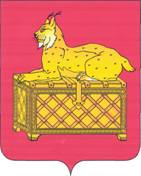 РЕВИЗИОННАЯ КОМИССИЯ МУНИЦИПАЛЬНОГО ОБРАЗОВАНИЯ г. БОДАЙБО И РАЙОНАЗАКЛЮЧЕНИЕ № 01-26зпо результатам экспертизы проекта решения Думы Кропоткинского городского поселения «О бюджете Кропоткинского муниципального образования на 2020 год и плановый период 2021-2022 годов»        Утвержденораспоряжением председателя                            Ревизионной комиссии         от 22.11.2019 № 83-пОсновные выводы1. Заключение Ревизионной комиссией муниципального образования г. Бодайбо и района на проект решения Думы Кропоткинского городского поселения «О бюджете Кропоткинского муниципального образования на 2020 год и плановый период 2021 и 2022 годов» подготовлено на основании ст. 157 Бюджетного кодекса РФ (далее - БК РФ), п. 2 ст. 9 Федерального Закона № 6-ФЗ от 07.02.2011 «Об общих принципах организации и деятельности контрольно-счетных органов субъектов Российской Федерации и муниципальных образований»,  Положения о Ревизионной комиссии муниципального образования г. Бодайбо и района, утвержденным решением Думы г. Бодайбо и района от 19.12.2012 г. № 30-па (с изменениями и дополнениями), Соглашением «О передаче полномочий по осуществлению внешнего муниципального финансового контроля» от 25.01.2019 №2.Проект бюджета проанализирован на соответствие требованиям БК РФ, Федерального закона от 06.10.2003 г. № 131-ФЗ «Об общих принципах организации местного самоуправления», Положения о бюджетном процессе в  Кропоткинского муниципальном образовании, утвержденного решением Думы Кропоткинского муниципального образования от 30.10.2014 № 45-па (с изменениями и дополнениями) , Устава Кропоткинского муниципального образования от 31.12.2005 (с изменениями и дополнениями), и иным законодательным и нормативно-правовым актам.При подготовке заключения Ревизионной комиссией учитывала необходимость реализации положений, сформированных в основополагающих для составления Проекта бюджета документах: Формирование основных параметров бюджета Кропоткинского муниципального образования на 2020 год и на плановый период 2021 и 2022 годов осуществлено в соответствии с требованиями действующего бюджетного и налогового законодательства с учетом планируемых с 2020 году изменений. Также учтены основные параметры программы социально-экономического развития Кропоткинского муниципального образования на 2017-2022 годы (Решение Думы №26 от 23.06.2016г.), Программы комплексного развития социальной инфраструктуры Кропоткинского городского поселения на 2018-2032 годы (Решение Думы №87 от 27.09.2018г.)	Проект решения «О бюджете  Кропоткинского муниципального образования на 2020 год и плановый период 2021 и 2022 годов» разработан Администрацией Кропоткинского городского поселения и представлен в полном объеме в соответствии со статьей 148.2 Бюджетного кодекса РФ и Положением о бюджетном процессе.2. Состав показателей, представляемых для утверждения в Проекте бюджета соответствует требованиям ст.184.1 БК РФ, статьи 10 Положения о бюджетном процессе.3. Перечень и содержание документом, представленных в Думу Кропоткинского городского поселения одновременно с проектом бюджета, в отдельных случаях не соответствует требованиям статьи 184.2 БК РФ, пунктом 3 статьи 3 Положения о бюджетном процессе, не представлен реестр источников доходов Кропоткинского муниципального образования. 	4. Проект бюджета Кропоткинского городского поселения на 2020 год и плановый период 2021 и 2022 годов не размещен на официальном сайте Администрации Кропоткинского городского поселения в сети «Интернет», что не соответствует принципу прозрачности (открытости) (статья 36 БК РФ).	5. Оценка ожидаемого исполнения местного бюджета по доходам за 2019 год представлена в разрезе итоговых кодов доходов, без указания группировочных кодов классификации доходов, что тем самым снижает информативность представленных материалов и не позволяет в полной мере оценить показатели ожидаемого поступления доходов местного бюджета на 2019 год. 6. Представленный прогноз социально-экономического развития муниципального образования Кропоткинское городское поселение на 2020 год и на плановый период 2021-2022 годы разработан в соответствии с Уставом Кропоткинского муниципального образования, постановлением администрации Кропоткинского  городского поселения от 02.06.2017 года № 64-п «Об утверждении положения о Порядке разработки прогноза социально-экономического развития муниципального образования Кропоткинское городское поселение». Прогноз социально-экономического развития Кропоткинского городского поселения на 2020 год и плановый период 2021 и 2022 годов одобрен постановлением администрации Кропоткинского городского поселения от 06.11.2019 № 93-п.	7. В соответствии с проектом бюджета доходы бюджета в 2020 году прогнозируются в объеме 67116,4 тыс.рублей, в том числе  налоговые и неналоговые доходы – 66606,0 тыс.рублей, или 99,2 % объема доходов бюджета, безвозмездные поступления – 510,4 тыс.рублей. В 2021 году доходы бюджета составят 66624,5 тыс.рублей, в том числе  налоговые и неналоговые доходы –  66113,0 тыс.рублей, или 99,2 % объема доходов бюджета, безвозмездные поступления –  511,5 тыс.рублей. 	В 2022 году доходы бюджета составят 68175,3 тыс.рублей, в том числе  налоговые и неналоговые доходы – 67661,0 тыс.рублей (99,2%), безвозмездные поступления – 515,3 тыс.рублей.В представленном проекте решения «О бюджете Кропоткинского муниципального образования на 2020 год и плановый период 2021 и 2022 годов» в п.1 допущена арифметическая ошибка: показатель «размер дефицита бюджета» указан – 2515,6 тыс.руб., следовало указать – 2515,5 тыс.руб.            При установленных параметрах бюджета верхний предел муниципального долга  составит:на 1 января 2020 года 2515,6 тыс. рублей,на 1 января 2021 года  5379,6  тыс. рублей,на 1 января 2022 года 9271,6  тыс. рублей.Арифметическая ошибка, допущенная при подсчете дефицита бюджета на 2020 год, стала причиной ошибки при расчете показателя «верхний предел муниципального долга». 8. Общий объем расходов  бюджета Кропоткинского муниципального образования на 2020 год предложен в объеме 69631,98 тыс.рублей, из них   средства муниципальных программ Кропоткинского муниципального образования –  27135,8тыс.рублей, или 38,97% от общего объема расходов, непрограмные расходы  - 42496,1тыс.рублей., на 2021 год предложен в объеме 69488,47 тыс.рублей, в том числе средства муниципальных программ– 25589,0 тыс.рублей, или 37,74% от общего объема расходов, непрограммные расходы – 42217,1 тыс.рублей, на 2022 год предложен в объеме 72068,31 тыс.рублей, в том числе средства муниципальных программ– 21844,0тыс.рублей, или 31,81% от общего объема расходов, непрограммные расходы 46817,0 тыс.рублей (без учета условно утвержденных расходов).При проведении анализа проекта решения «О бюджете Кропоткинского муниципального образования на 2020 год и плановый период 2021 и 2022 годов» по раздеру «Расходы» , установлено несоответствие показателя «общий объем расходов» на 2020 год указанного в пункте 1 проекта решения – 69631,9 тыс.руб. и приложении №5,7 – 69632,0 тыс.руб.   Ревизионная комиссия г. Бодайбо и района отмечает, что раздел «Расходы» Пояснительной записки к проекту бюджета Кропоткинского муниципального образования  на 2020 год и плановый период 2021-2022 годов подготовлен в крайне усечённой форме. В разделе не представлен анализ планируемых расходов бюджета на 2020 год, не представлен сравнительный анализ расходов 2019 и 2020 годов, не представлены обоснования необходимости планируемых расходов.9. Проектом бюджета на 2020 год и плановый период 2021-2022 годов  предусмотрены бюджетные ассигнования  на реализацию 7 муниципальных программ.Общий объем расходов  на реализацию 7 муниципальных программ Кропоткинского на 2020 год составил 27135,8 тыс.рублей  (38,97% в  общем  объеме расходов), на 2021год- 25589,0 тыс. руб. (37,74%), на 2022 год - 21844 тыс. руб.(31,81%).Объем финансового обеспечения непрограммных направлений деятельности на 2020 год составил 42496,1 тыс.рублей, на 2021 год – 42217,1 тыс. руб, на 2022 год- 46817,0 тыс. руб.         10. Основные выводы в части муниципальных программ:1)  Администрацией Кропоткинского городского поселения в нарушение пункта 3.1 Порядка принятия решений о разработке муниципальных программ, их формирования и реализации, утвержденного от 03.07.2017 №76-п не утвержден перечень муниципальных программ на 2020 год.2) -  Бюджетные ассигнования, предусмотренные ращением о бюджете  на 2019 год, не соответствуют ресурсному обеспечению указанного в паспортах муниципальных программ;-  установлены случаи  планирования бюджетных ассигнований на периоды 2021 и 2022 годов,  когда в соответствии с Паспортом муниципальная программа не действует .- название муниципальной программы, указанное в паспорте программы, не соответствует наименованию программы в проекте бюджета, в части периода действия программы. 	При проведении анализа бюджетных ассигнований на 2020 год, предусмотренных муниципальными программами установлено, что к проверке не представлено (отсутствует) обоснование для планирования бюджетных ассигнований. Мероприятия, планируемые к проведению в 2020-2022 годах, носят обобщенный характер, без указания конкретных объектов и планируемых объёмов работ. В пояснительной записке к проекту бюджета на 2020 год и плановый период также не даётся конкретизации проводимых мероприятий. Паспорта муниципальных программ не содержат подробной информации в разрезе объектов, подлежащих содержанию и ремонту, с указанием сметной  стоимости  строительных работ  на  2020год, а также на плановый период 2021-2022 годов.    Ревизионная комиссия предлагает Думе Кропоткинского  городского поселения  принять к рассмотрению проект решения «О бюджете Кропоткинского муниципального образования  на 2020 год и на плановый период 2021 и 2022 годов» с учетом замечаний и рекомендаций по итогам экспертизы Проекта бюджета.Пояснительная записка прилагается.Председатель Ревизионной комиссии			        О.М. ШушуноваМуниципальная программаВыявленные несоответствияМуниципальная программаМуниципальная программа "Повышение безопасности дорожного движения на территории Кропоткинского городского поселения " на 2018-2021 годы- название муниципальной программы в паспорте программы не соответствует наименованию программы в проекте бюджета. - предусмотрены бюджетные ассигнования на 2021 и 2022 годы, в соответствии с Паспортом программы период действия утвержден 2018-2020 годыМуниципальная программа «Модернизация объектов коммунальной инфраструктуры Кропоткинского муниципального образования» на 2019-2023 годы» -Бюджетные ассигнования, предусмотренные бюджетом на 2019 год не соответствуют ресурсному обеспечению указанного в паспорте муниципальной программыМуниципальная программа «Обеспечение пожарной безопасности на территории Кропоткинского муниципального образования» на 2018-2021 годы» - предусмотрены бюджетные ассигнования на 2022 год, в соответствии с Паспортом программы период действия утвержден 2018-2021 годыМуниципальная программа «Профилактика терроризма и экстремизма на территории Кропоткинского городского поселения» на 2017-2020 годы предусмотрены бюджетные ассигнования на 2021 и 2022 годы, в соответствии с Паспортом программы период действия утвержден 2017-2020 годыМуниципальная программа «Профилактика правонарушений на территории Кропоткинского муниципального образования» на 2018-2020 годы» - предусмотрены бюджетные ассигнования на 2021 и 2022 годы, в соответствии с Паспортом программы период действия утвержден 2018-2020 годы